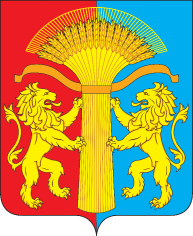 АДМИНИСТРАЦИЯ СОТНИКОВСКОГО СЕЛЬСОВЕТАКАНСКОГО РАЙОНА КРАСНОЯРСКОГО КРАЯ                                                 ПОСТАНОВЛЕНИЕ 19 января 2023 г.                             с. Сотниково                                       №  07-пО проведении субботников и двухмесячника по благоустройству и улучшению санитарного состояния территории муниципального образования Сотниковский сельсоветВ целях улучшения санитарного состояния и благоустройства территории муниципального образования Сотниковский сельсовет Канского района Красноярского края, руководствуясь Уставом Сотниковского сельсовета,	ПОСТАНОВЛЯЕТ:Провести 15 апреля 2023 года весенний субботник по благоустройству и улучшению санитарного состояния территории муниципального образования Сотниковский сельсовет (далее – Сотниковский сельсовет) в населенных пунктах: с. Сотниково, д. Круглово, д. Арефьевка, п.Шахтинский.Провести 7 октября 2023 года осенний субботник по благоустройству и улучшению санитарного состояния территории Сотниковского сельсовета в населенных пунктах: с. Сотниково, д. Круглово, д. Арефьевка, п.Шахтинский. Объявить проведение весеннего двухмесячника по благоустройству и улучшению санитарного состояния территории Сотниковского  сельсовета с 12.04.2023г. по 12.06.2023г.Утвердить план мероприятий на период двухмесячника по благоустройству и улучшению санитарного состояния территории Сотниковского сельсовета в 2023 году (приложение № 1).Утвердить план мероприятий по проведению субботников по благоустройству и улучшению санитарного состояния территории Сотниковского  сельсовета в 2023 году (приложение № 2).Утвердить состав рабочей группы по осуществлению контроля за ходом проведения субботников и двухмесячника по благоустройству и улучшению санитарного состояния территории Сотниковского сельсовета (приложение № 3).Утвердить положение о Конкурсе по благоустройству и улучшению санитарного состояния территории Сотниковского  сельсовета (далее – Конкурс) среди населения, организаций и учреждений расположенных на территории Сотниковского сельсовета (приложение № 4).Утвердить  состав  Комиссии  по организации работ по благоустройству и подведению итогов Конкурса (приложение № 5).В срок до 12 апреля 2023г. провести  организационную работу с жителями поселения по выполнению Правил благоустройства и содержания территории поселения, наведения санитарного порядка на территориях, прилегающих к домовладениям и участия населения  в субботниках.Мобилизовать руководителей организаций и учреждений различных форм собственности на проведение работ по очистке закрепленных и прилегающих территорий, своевременному вывозу производственного и бытового мусора.В срок до 29 апреля 2023г. принять меры, необходимые для ликвидации неорганизованных свалок и приведения в надлежащей порядок подъездных путей к объектам временного размещения твердых коммунальных отходов.Выполнить ремонтные и реставрационные работы к 9 мая на памятниках воинской славы в с. Сотниково и д. Арефьевка, а так же привести в надлежащее состояние прилегающие к ним территорий.Принять участие в  совместных рейдах с участковым уполномоченным МО МВД России «Канский» по обеспечению уборки и надлежащего содержания территорий частного жилого фонда.Организовать проведение акции «Дни памяти»  по благоустройству кладбищ, захоронений, памятников на территории сельсовета с 24.04.2023г. по 01.05.2023г.,  обеспечить участие хозяйственной группы администрации Сотниковского сельсовета в уборке территории кладбищ.Руководителям организаций и учреждений (по согласованию) предоставить свои планы мероприятий двухмесячника по благоустройству.Рекомендовать руководителям организаций, учреждений, населению еженедельно проводить санитарные пятницы по уборке внутридворовых территорий, территорий учреждений образования, здравоохранения, культуры.Главному бухгалтеру администрации Сотниковского сельсовета предусмотреть выделение необходимых финансовых средств на благоустройство территории поселения, согласно статьям бюджета.Контроль за исполнением  настоящего постановления возложить на  председателя Комиссии по организации работ по благоустройству.Постановление вступает в силу в день, следующий за днем его официального опубликования в печатном издании «Сельские вести» и подлежит размещению на официальном сайте Сотниковского сельсовета http://сотниково.рфГлава Сотниковского сельсовета                                   М.Н.РыбальченкоПриложение № 1 к постановлению Администрации Сотниковского сельсовета Канского района Красноярского края от  19.01.2023 г. № 07-пПлан мероприятий на период двухмесячника по благоустройству и улучшению санитарного состояния территории Сотниковского сельсовета в 2023 годуПриложение № 2 к постановлению Администрации Сотниковского сельсовета Канского района Красноярского краяот  19.01.2023г. № 07-пПлан мероприятий по проведению субботников по благоустройству и улучшению санитарного состояния территории Сотниковского  сельсовета в 2023 годуПриложение № 3 к постановлению Администрации Сотниковского сельсовета Канского района Красноярского краяот  19.01.2023 г. № 07-п Состав рабочей группы по осуществлению контроля за ходом проведения субботников и двухмесячника по благоустройству и улучшению санитарного состояния территории Сотниковского сельсоветаПредседатель – Глава Сотниковского сельсовета Рыбальченко М.Н..Члены рабочей группы :Ильенкова К.А. –заведующая МБУК «МКС» Канского района филиал № 8 «Сотниковский Дом культурыПолотовская Е.В. – директор МБОУ «Сотниковская средняя общеобразовательная школа» ( по согласованию).Асташкевич О.Н. – председатель Сотниковского сельского Совета депутатов (по согласованию)Солдатова О.Н. – заместитель главы Сотниковского сельсовета Багдасарян Е.А.- ведущий специалист  по земельным отношениям Наумкина С.В.- депутат Сотниковского сельского Совета депутатов (по согласованию)Приложение № 4 к постановлению Администрации Сотниковского сельсовета Канского района Красноярского краяот  19.01.2023 г. № 07-пПоложение о Конкурсе по благоустройству и улучшению санитарного состояния территории Сотниковского  сельсоветаКонкурс по благоустройству и улучшению санитарного состояния территории Сотниковского  сельсовета  «Лучшая усадьба Сотниковского сельсовета в 2023 году»» (далее – Конкурс) направлен на привлечение к проведению работ по благоустройству территории населенных пунктов Сотниковского сельсовета граждан, коллективов организаций и учреждений, расположенных на территории сельсовета.Целью Конкурса является благоустройство придомовых территорий, наведение порядка, чистоты на территориях общего пользования вблизи жилых домов, на улицах, повышение уровня культуры граждан.Работы по благоустройству населенных пунктов сельсовета в рамках Конкурса могут проводиться за счет средств граждан и юридических лиц.Работы по благоустройству  могут проводиться гражданами, юридическими лицами, жилищно-эксплуатационными организациями различных форм собственности.Работы по благоустройству населенных пунктов сельсовета в рамках Конкурса проводится за счет внебюджетных средств (привлеченных средств спонсоров), собственных средств участников Конкурса, предусмотренных на цели осуществления деятельности по благоустройству придомовых территорий, мест общего пользования многоквартирных домов и награждения победителей Конкурса.Конкурс  проводится по следующим номинациям:- «Лучшая усадьба 2023 года»;- «Лучшее благоустроенное  учреждение 2023 года»7. Подведение итогов Конкурса проводится в два этапа, в период с 14 по 16 августа 2023 года:  I этап - с 14-15 августа – подведение итогов Конкурса по благоустройству; II этап - 16 августа – объявление и награждение победителей Конкурса в соответствующей номинации.В Конкурсе могут принять участие жители населенных пунктов Сотниковского сельсовета,  коллективы организаций и учреждений всех форм собственности независимо от их территориальной принадлежности по отношению к благоустраиваемой территории, подавших заявку в  администрацию Сотниковского сельсовета до 1 августа 2023 года включительно.Заявка подается на имя председателя комиссии на бумажном носителе в произвольной форме с обязательным указанием номинации для участия, точного адреса объекта, подлежащего оценке (осмотру), фамилии, имени, отчества (при наличии) заявителя (группы заявителей), а в случае подачи заявки юридическим лицом - адреса его местонахождения.Итоги по всем показателям Конкурса подводятся конкурсной комиссией с выездом на объекты благоустройства. Протоколы комиссии конкурса заверяются подписями всех членов комиссии. Победителям номинации Конкурса является заявка (объекта благоустройства), набравшая наибольшее количество баллов и (или) выгодно отличающаяся от остальных конкурсных объектов, с учетом степени гармоничности, необходимости, целесообразности и эстетичности оформления объекта номинации. Конкурсная комиссия рассматривает по каждой номинации Конкурса все заявки претендентов на призовые места, поданные в соответствии с настоящим Положением. Комиссия проводит оценку работы участников Конкурса непосредственно на объектах благоустройства и принимает решение о победителях Конкурса при участии  в заседании комиссии не менее 2/3 её состава. При равном количестве голосов, голос председателя комиссии является решающим. Награждает победителей конкурса председатель конкурсной комиссии. Победитель Конкурса определяется по следующим показателям:Номинация «Лучшая усадьба 2023 года»:- Оригинальное оформление усадьбы                                         до 10 баллов- Наличие номерного знака и таблички                                      до 10 балловс указанием улицы на угловом доме- Опрятный вид фасада и двора усадьбы                                     до 10 баллов- Наличие зеленых насаждений, цветников                                до 10 баллов- Содержание прилегающей территории                                     до 10 балловк дому в чистоте и порядке- Единое композиционное оформление                                       до 50 баллов- Содержание в исправном состоянии                                         до 10 балловогражденийНоминация «Лучшее благоустроенное учреждение 2023 года»:- Оригинальное оформление территории                                       до 10 баллов- Наличие номерного знака и таблички  с                                      до 10  балловуказанием улицы - Опрятный вид фасада и двора усадьбы                                        до 10 баллов- Наличие зеленых насаждений, цветников                                   до 10 баллов- Содержание прилегающей территории                                        до 10 балловк дому в чистоте и порядке- Единое композиционное оформление                                          до 50 балловПобедители номинаций Конкурса становится держателем таблички с наименованием  лучшего объекта номинации. Таблички с наименованием «Лучшая усадьба 2023 года»,  «Лучшее благоустроенное учреждение 2023 года»  хранятся у победителей номинаций, устанавливаются на фасаде дома и учреждения.Участники Конкурса, занявшие 2 и 3 места номинаций, награждаются дипломами участников открытого конкурса «Лучшая усадьба 2023 года»,  «Лучшее благоустроенное учреждение 2023 года».Приложение № 5 к постановлению Администрации Сотниковского сельсовета Канского района Красноярского краяот  19.01.2023 г.№ 07-пСостав  Комиссии  по организации работ по благоустройству и подведению итогов Конкурса№ п/пМероприятияПериод проведенияПериод проведенияОтветственный Организационные мероприятия:Организационные мероприятия:Организационные мероприятия:Организационные мероприятия:Организационные мероприятия:1.Разработка плана работы комиссии по организации работ по благоустройствудо 12.04.2023до 12.04.2023Багдасарян Е.А.2.Проведение совещания по организации проведения субботников и двухмесячника по благоустройству территории Сотниковского сельсовета до 12.04.2023 до 12.04.2023Рыбальченко М.Н.3.Информирование населения, организаций и учреждений о проведении субботников и  двухмесячника по благоустройству территории Сотниковского сельсоветадо 12.04.2023до 12.04.2023Багдасарян Е.А4.Согласование с руководителями организаций, предприятий вопрос о выделении техники, материалов, людей.до 12.04.2023до 12.04.2023Рыбальченко М.Н. руководители организаций и учреждений (по согласованию)5.Информирование населения по вопросам пожарной безопасностидо 21.04.2023до 21.04.2023Солдатова О.Н.6.На заседании комиссии по организации работ по благоустройству заслушать отчет организаций, учреждений о проведенных работах в ходе проведения субботников и двухмесячника по благоустройствудо 12.06.2023до 12.06.2023Рыбальченко М.Н.В ходе субботника 12.04.2023 г. и двухмесячника по благоустройству 2023 г.:В ходе субботника 12.04.2023 г. и двухмесячника по благоустройству 2023 г.:В ходе субботника 12.04.2023 г. и двухмесячника по благоустройству 2023 г.:В ходе субботника 12.04.2023 г. и двухмесячника по благоустройству 2023 г.:В ходе субботника 12.04.2023 г. и двухмесячника по благоустройству 2023 г.:1.Организация уборки территорий общего пользования, вывоза мусора. Организация уборки территорий общего пользования, вывоза мусора. в период проведения двухмесячника Рыбальченко М.Н. руководители организаций и учреждений (по согласованию)2.Организация уборки площади с.Сотниково: сбор сухой травы, мусораОрганизация уборки площади с.Сотниково: сбор сухой травы, мусорав период проведения двухмесячника Администрация Сотниковского сельсовета3.Уборка прилегающих территорий к учреждениям и организациям.Уборка прилегающих территорий к учреждениям и организациям.в период проведения двухмесячника Руководители организаций, учреждений (по согласованию)4.Уборка кладбищ  в с.Сотниково, д. Круглово, д. Арефьевка, п.ШахтинскийУборка кладбищ  в с.Сотниково, д. Круглово, д. Арефьевка, п.Шахтинскийв период проведения двухмесячникаАдминистрация Сотниковского сельсовета, жители5.Уборка территорий населенных пунктов, частных домовладений и приусадебных участков: очистка придорожных водоотводных канав, ремонт ограждений, очистка от кустарников фасадов приусадебных участков, подрезка деревьев, побелкаУборка территорий населенных пунктов, частных домовладений и приусадебных участков: очистка придорожных водоотводных канав, ремонт ограждений, очистка от кустарников фасадов приусадебных участков, подрезка деревьев, побелкав период проведения двухмесячникажители6.Организации и учреждения:- администрация Сотниковского сельсовета: уборка собственной территории включая гараж и прилегающей территории, озеленение;- организации торговли: уборка закрепленной территории (радиус-), установка баков для мусора, ремонт фасадов помещений, озеленение территории;- Котельная ГПКК «ЦРКК»: уборка собственной территории и территории прилегающей к забору, дороги ведущей к котельной, провести озеленении территории;- ООО «Стратегия»: уборка собственной территории и территории, прилегающей к ограждению, дороги ведущей к водозабору, провести озеленение территории;- организациям и учреждениям, расположенным в п. Шахтинский: уборка собственной территории и территории прилегающей к ограждению, провести озеленение;-  МБОУ «Сотниковская средняя общеобразо-вательная школа»: уборка территории, территории прилегающей к ограждению,  обрезка кустарников, побелка оснований деревьев, озеленение;-  МБДОУ «Сотниковский детский сад»: уборка территории и территории, прилегающей к ограждению,  обрезка кустарников, побелка оснований деревьев, озеленение;- МБУК «МКС» Канского района филиал № 8 «Сотниковский Дом культуры»: уборка территории и территории прилегающей;-ФАП Сотниковский, ФАП Кругловский, ФАП Арефьевский, ФАП Шахтинский  : уборка территории и территории прилегающей к ограждению,   озеленение.Организации и учреждения:- администрация Сотниковского сельсовета: уборка собственной территории включая гараж и прилегающей территории, озеленение;- организации торговли: уборка закрепленной территории (радиус-), установка баков для мусора, ремонт фасадов помещений, озеленение территории;- Котельная ГПКК «ЦРКК»: уборка собственной территории и территории прилегающей к забору, дороги ведущей к котельной, провести озеленении территории;- ООО «Стратегия»: уборка собственной территории и территории, прилегающей к ограждению, дороги ведущей к водозабору, провести озеленение территории;- организациям и учреждениям, расположенным в п. Шахтинский: уборка собственной территории и территории прилегающей к ограждению, провести озеленение;-  МБОУ «Сотниковская средняя общеобразо-вательная школа»: уборка территории, территории прилегающей к ограждению,  обрезка кустарников, побелка оснований деревьев, озеленение;-  МБДОУ «Сотниковский детский сад»: уборка территории и территории, прилегающей к ограждению,  обрезка кустарников, побелка оснований деревьев, озеленение;- МБУК «МКС» Канского района филиал № 8 «Сотниковский Дом культуры»: уборка территории и территории прилегающей;-ФАП Сотниковский, ФАП Кругловский, ФАП Арефьевский, ФАП Шахтинский  : уборка территории и территории прилегающей к ограждению,   озеленение.в период проведения двухмесячникаАдминистрация Сотниковского сельсовета, Руководители организаций и учреждений  (по согласованию)№ п/пМероприятияОтветственный Субботник 12.04.2023г.1Посадка деревьевАдминистрация Сотниковского сельсовета2Благоустройство придомовых территорий (сбор мусора, посадка деревьев и кустарников, сбор сухой травы)жители3Уборка кладбищАдминистрация Сотниковского сельсовета, жители4Уборка территории  организаций и учреждений и прилегающей территории к ограждениюРуководители организаций и учреждений (по согласованию)Субботник 07.10.2023г.1Уборка, благоустройство придомовых территорий (сбор мусора, сухой травы)жители2Уборка территории  организаций и учреждений и прилегающей территории к ограждениюРуководители организаций и учреждений (по согласованию)Председатель комиссииРыбальченко Михаил НиколаевичГлава Сотниковского сельсоветаЧлены комиссииАсташкевич Ольга НиколаевнаПредседатель Сотниковского сельского Совета депутатов (по согласованию)Полотовская Елена ВасильевнаДиректор МБОУ «Сотниковская средняя общеобразовательная школа» (по согласованию)Ильенкова Ксения Александровназаведующая МБУК «МКС» Канского района филиал № 8 «Сотниковский Дом культурыБагдасарян Елена АрменовнаВедущий специалист  по  земельным отношениям администрации Сотниковского сельсоветаСолдатова Ольга НиколаевнаЗаместитель главы администрации Сотниковского сельсовета